PLANTILLA PARA LA ELABORACIÓN DEL 
PLAN DIGITAL DE CENTRO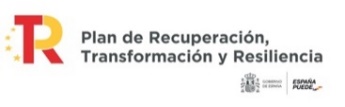 INTRODUCCIÓNContexto: Datos básicos del centroBreve descripción de la situación geográfica del centro, nivel educativo y socioeconómico de las familias, datos sobre alumnado y profesorado, visión holística de centro y valores compartidos.InfraestructuraIndicación de los espacios físicos y virtuales para el aprendizaje, infraestructura de red y conectividad, gestión de dispositivos digitales, política de uso aceptable y protocolo de apoyo técnico.Justificación del planElementos que motivan la creación del plan: necesidades, problemas y limitaciones detectadas.Proceso de elaboraciónAspectos organizativos y vías de participación de la comunidad educativa seguidos para diseñar el plan. Contribución del Plan Digital al Proyecto Educativo del CentroEstrategia digital de centro y relación con la Programación General Anual (PGA) y el Proyecto Educativo de Centro (PEC).SELFIE: AUTO-REFLEXIÓN SOBRE EL USO DE LAS TECNOLOGÍAS EN LOS PROCESOSUso de la herramienta SELFIE organizando la información según las áreas que recoge su informe de autoevaluación: Liderazgo (A), Colaboración y redes (B), Infraestructura y equipos (C), Desarrollo profesional continuo (D), Pedagogía: Apoyos y recursos (E), Pedagogía: Implementación en el aula (F), Prácticas de evaluación (G) y Competencias digitales del alumnado (H).  Análisis de los resultadosTras la evaluación de SELFIE, utilización del DAFO estableciendo las características internas (debilidades y fortalezas), y externas (amenazas y oportunidades) del centro.ANÁLISIS DE LA SITUACIÓN DEL CENTROAnálisis a partir de los resultados de la reflexión que se ha llevado a cabo empleando las herramientas SELFIE, DAFO, matriz DAFO y otras que se hayan podido emplear.OBJETIVOSDefinición de los objetivos (específicos, medibles, realistas y temporales) a alcanzar una vez identificadas las necesidades. LÍNEAS ESTRATÉGICAS DE ACTUACIÓNDescripción de las actuaciones diseñadas por la “Comisión #CompDigEdu” o equivalente, siguiendo los elementos y subelementos del DigCompOrg y atendiendo a sus tres dimensiones: pedagógica, organizativa y tecnológica.Prácticas de Liderazgo y GobernanzaModelo de dirección para promover la competencia digital organizacional, estrategias de coordinación, toma de decisiones organizativas, revisión de la integración de las tecnologías en los procesos administrativos y educativos.Prácticas de Enseñanza y Aprendizaje Producción y uso de recursos educativos en abierto y creación de espacios para compartirlos, así como seguimiento de las programaciones y replanteamiento de los modelos pedagógicos.Desarrollo profesionalAcciones formativas en materia de competencia digital, promoción de entornos personales y organizativos de aprendizaje, posibilidades de desarrollo profesional fuera del propio centro.Prácticas de evaluaciónEvaluación de los aprendizajes del alumnado con un enfoque competencial, uso de las tecnologías digitales para la autoevaluación de alumnado y profesorado y evaluación entre iguales.Contenidos y currículoDesarrollo de la competencia digital de forma transversal e integral, creación de contenido digital por parte de profesorado y alumnado, uso adecuado de las fuentes y de licencias abiertas. Colaboración y NetworkingIntercambio de información sobre el uso de las tecnologías digitales, participación en redes de desarrollo profesional, uso de herramientas de comunicación dentro y fuera de la propia organización.Infraestructura Indicación de la conectividad del centro, equipamiento tecnológico asociado al aula, al profesorado y al alumnado y equipamiento general que garantice una gestión eficiente.  PROPUESTA DE TEMPORALIZACIÓN CON ACTUACIONES Y PLAZOSEnumeración de las acciones a emprender incluyendo agentes implicados, procedimientos, recursos, marco temporal y plazo de ejecución, así como indicadores.EVALUACIÓNEstablecimiento de indicadores revisables que faciliten la evaluación anual del Plan Digital de Centro y de sus actuaciones, tomando como referentes los utilizados en el DigComOrg.IndicadoresEstablecimiento de los indicadores diferenciados de ejecución, calidad e impacto que permitan evaluar la consecución de objetivos respondiendo a escalas numéricas y acompañados de metas.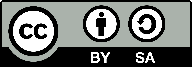 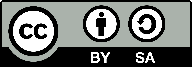 